REQUERIMENTO DE INCLUSÃO EM DISCIPLINAEu, ___________________________________________________________________,vinculado (a) nesta Universidade sob o nº de matrícula (SIGAA) __________________no Curso de ____________________________________________________________, venho por meio deste requerer inclusão de matrícula na (s) turma (s) abaixo:JUSTIFICATIVA (S): Caso seja necessário!!!__________________________________________________________________________________________________________________________________________________________________________________________________________________________________________________________________________________________________________________________________________________________________________________________________________________________________________________________________________________________________________________________________________________________________________________________________________________________________________________________________________________________________________________________________________________________________________________________________São Cristóvão, ___ de ________________ de ______________________________________________________Assinatura do (a) aluno (a)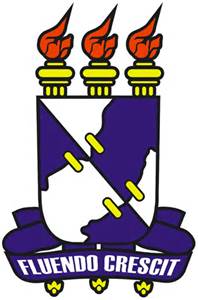 SERVIÇO PÚBLICO FEDERALMINISTÉRIO DA EDUCAÇÃOUNIVERSIDADE FEDERAL DE SERGIPECENTRO DE CIÊNCIAS EXATAS E TECNOLOGIADEPARTAMENTO DE ENGENHARIA AMBIENTALCÓDIGO DISCIPLINA(SIGAA)DISCIPLINATURMA